MAY COMMITTEE MEETING, Panel 63May 18, 2014Waianae District  (District 17)9:07 – CALL TO ORDERHost announcementsReading – Preamble of S&GPast Delegates and Trustee (Chuck and Scott)March, April, May birthdaysOFFICERS’ REPORTSSecretary – Minutes accepted  (Jim, Valeri) UnanimousTreasurer – Net loss at this time, but the beginning of the year is the point at which we spend the most.  Noted also that we have to change our insurance.  Accepted unanimously (Jack, Ken)  Please see posts at the end of the minutes.Registrar – No new groups226 Active1 Pending active93 Unknown27 Merged245 InactiveAlt Delegate – Convention Steering Cmte going well.  Secretary position applications still being accepted.Alt Chair – We have two more meetings scheduled for 2014: August 16-17, 2014     Budget Assembly    #13 Tri Island, Lahaina, MauiDCM: RossOctober 18-19, 2014     Election Assembly     #12 Puna, Big Island DCM: CynthiaAlso:October 30 – November 2, 2014    Annual Hawaii Convention, OahuHawaii Convention Center/Ala Moana HotelIf your district members are looking for about 1,000 people to hang out with on Halloween weekend, encourage them to attend.   If anyone on any island wants to volunteer while at the convention, they can let us know when registering (online or snail mail).The Mynah Bird, Archives and Grapevine Committees have asked for tables so they can provide info about their committees at the convention.   If you are a steering committee chair, and are going to the convention, please let us know if you’d like a table as well.  As a member of the finance committee, I’ll be presenting the draft budget in May and June to the districts on Maui.The following districts have volunteered to host our committee meetings and assemblies in 2015:	January Orientation Assembly – District #4 	WindwardFebruary Committee Meeting – District #1	Diamond HeadApril Inform the Delegate Assembly – District #5	No Ka `OiMay Committee Meeting – District #12  PunaAugust Budget Assembly –  To Be Determined(Optional) October Committee Meeting – District #11	  Kihei(Optional) November Assembly – District #2	HonoluluThank you for letting me be of service.Chair – Went to Leeward Service Workshop.  (Alluded to physical challenges, too.)  Went to Alanon Assembly and presented Anniversary Big Books.  Will be in Boise for forum in July.9:29 – DELEGATE REPORTGSC held in White Plains, NY; but next two will be in Times Square.  Pacific Region people were there early and had pizza together.  Buddy delegate was from SW Ohio.  Kept in contact and was able to help him.  Gave leis to Rod and his mother.  Trustees’ Committee stresses procedures, not policy.  Many passings this year.  Translations of GSC Evaluation this year into French and Spanish.  Delegates were very grateful.  Stepping Stones trip was wonderful.  The neighbors are a little upset about the bus traffic there.Second year was totally different from being at Times Square.  International Convention chair, Eva Sanchez, organized skit about the upcoming Convention in Atlanta.  Hawaii was represented!Farewell part was extremely touching.  Outgoing Trustees and delegates.  Will get visits from at least one Wisconsin delegate!  Results from GSC are simply listed in handout.Suggested to use the discussion topics throughout the year so delegate is better prepared. (And to enhance our unity.)Joel (San Diego PRAASA Chair) is new Pacific Region Trustee.10:35 –BREAK10:50 – BUDGET PRESENTATION.Budget begins with a cover letter explaining process.  It is organized by what we need to do, have to do, then want to do.   It follows the priority of spending from S & G.Budget itself is four pages, laid out in order of Priority of Spending.  $35,818 for 2015.  Last year we were in the black.  If we have a penny left we are doing well.  (No need to make money!)Finance Committee people available for presentations, etc.  August will be a vote on the budget as a whole.  Please encourage discussions/questions prior to that time.11:15 -- DCM ReportsTri-Island (13)Ross stepping down for Mainland move.  Mike L will assume the role.  David is Alt DCM.  Planning to attend other meetings to increase participation.  Budget discussion at next District meeting.  Added three lit racks.  Literature chair is really reaching out.  Matt is Assembly chair.Kihei (11)  Aloha Committee Members, I’m glad to be here today! District 11 on Maui has experienced some great things in such a short period of time. Since reporting at the Big Island Assembly, we have a Spanish speaking meeting. Despite the language barrier I was able to show up and get full contact information from the group’s founder and passed on some Spanish conference info that that Ken gave me from the PRAASA crowd. Another group that is well attended on weekdays at noon and has long been disapproving of our Area work, has elected a GSR and attended our District meeting. That group started passing a basket just to support District! We had a Longtimers celebration pancake breakfast. A great success; about 100 people and 40 Longtimers put their name in a bowl and we pulled out one at a time, 9 spoke for 10 minutes and they fielded questions from the audience. It was awesome and likely will happen every year now in our District. We’ve even had some members make a request for some funds to place literature in our local medical clinics and we are following up with them as well. I attended PRAASA and gave a 7 minute part on sharing the Concepts with our homegroup members. Also our Delegate came to Maui for an AA funeral and was able to spend some time with GSRs from our District and myself to help expand our knowledge on the agenda topics procedures and such. Mahalo Ken for the extra help! I personally will be taking on the position of Liaison to MCC on Maui, which is the community jail, for the men’s side, which I was told to report. For 8 years the women’s side has been attended weekly and I will have more info on the male side soon, but I believe we have 2-3 meetings per week there.Waianae (17)Waianae is doing well.   We hosted today and got a bit stressed, but I have such dedicated people in service that I really never have anything to worry about because it always works out. I would especially like to thank X-factor, Courage to Change, Mahakilo and Third Tradition for their service. Some groups still struggle with support and money, such as Mosquito Junction, men's and women's stag and PB4P. We are teaming up with a couple other districts for our delegate report back. We are looking at September. Debra from X-factor is PI and is keeping our libraries well stocked. I have a new job and won't be able to go in August so I'll be sending my alternate.Kauai (6)New members are coming.  Many changes.  Doing budget; increased $ available for GSR’s to attend.  Had GSR workshop and Grapevine workshop.  Corrections doing well.PI doing well, considering Fair booth.  District elections coming Sept. 20.  June 7 Founders’ Day.Diamond Head (1)Lull after the ITD assembly.  Did follow-up and learned a good deal.  Lost $400 on the assembly.  Better planning would have helped.  Report-back not  planned, but looking forward to Christmas Alkathon.  Still doing OK financially, mainly because of check from IWC.Leeward (3)Since the March committee meeting we have had 2 district meetings and finalized our Service Workshop on “Participating in Your Sobriety.”  We had a decent turnout.  The format was divided up as Home group, Sponsorship, District, and Area.  We had Jack-DCM for Honolulu and Bob our Area chair to share on their areas of service.  We had two people for the Home group session and one for the Sponsorship session.  I was also asked to present at PRAASA that was a humbling experience. We have many ideas for future events that include the Delegate Report back, a Movie Night and at least one district picnic.I have one GSR here today to learn about what goes on and it makes me happy to see the participation.  Our next district meeting is on June 3, 2014 and we will be having Kunane come to present the Budget.  Our July district will have to be postponed since I will be in Europe for a professional conference.  I will let you know how AA is in Holland and Italy.  I am already registered for the Budget assembly with airline tickets. It is my pleasure to remain in service to AA and to my sobrietyCNS (9)Passed budget in February.  Have 12-15 people for District meetings!  Did an Inventory.  Will have one standing committee.  Going to do report-back in September.  New Years Alkathon.  Bonfire meeting becoming official.Waikiki (10)Thank you Waianae.Our district meetings are held on the first Tuesday of the month. The last couple of meetings have been rather dis-shuffled. Held in the parking lot, but things have been ironed out.Twelve Coconuts celebrated 29 years on April 1. Happy Hour had a great Easter picnic at the archery range in Kapiolani Park. WACYPAA held a fun scavenger hunt after the Solutions meeting in Kapiolani Park. It was fun and well attended. New Waikiki schedules were distributed. At the next district meeting on June 3 Steve from District one will come and present the budget report. Diamondhead, Honolulu and Waikiki districts will hold a delegate report back presentation on July 19, 10 AM to 1 PM.  The location is pending. We are still having some meetings that are asking for support. Thank you for allowing me to be of serviceHonolulu(2)Not too much going on but considering workshop and budget on 12th.  Elections to be held in September.  Report-back not yet set.  All things going smoothly.  May do Alkathon w/Central Office.Windward (4)Almost every group updated with GSO.  Lost one group.  Another group had a change and there are two new GSR’s.  Doing much Bridging the Gap work.  Orientation Assembly still looking for a place.  Gail Mason passed.Puna (12)Monthly district meetings.  Fourth of July spaghetti dinner.  Still have open positions.  Founders’ Day 6/8 will also be report-back.  Election Assembly site set.Hilo-Hamakua (7)Has had some issues getting a District meeting together.  Hanging in there.West HawaiiWill have report-back on June 7.LUNCH12:50 ReconveneHost AnnouncementsChange in agenda – Question re. changing location of GSC to West Coast every other year.  WILL BE ON AGENDA IN AUGUST.1:17  STANDING COMMITTEE, INTERGROUP REPORTSCPC – There is not much to report regarding the Cooperation with the Professional Committee.  I submitted a report at the Inform the Delegate Assembly which was included in the minutes for the assembly.The DUI classes on Oahu seem to be happening, thanks to David F. for facillitating that project.                        I received an email regarding Project DATE/Vet 2 Vet Service Fair June 14th.  I hope to get more information about this at the committee meeting.We can all be sources of information for the professionals that we deal with on a daily basis.Thank you for letting me be of serviceCEC -- Not much to report.  New meeting in a facility for elders.  Central office will refer callers.PI --  Aloha family, and many thanks to the volunteers from Waianae, District 17 for all of their hard work of hosting and feeding us at our committee meeting.The Public Information Committee just received a call from Project DATE, here on Oahu, about providing AA speakers for their presentations at their Mapunapuna facility. It seems that this was one of the activities that slipped through the cracks after the recent passing of Dick O., the former delegate and Oahu Central Office Manager.Jamie B., the new manager, just over from the Big Island, contacted me and we are working with Oahu P.I. members to get these slots filled on a recurring basis.On Kauai, the Wednesday night AA presentations for professionals (ie. physicians, psychiatrists, nurses, court employees etc.) continue to be staffed. These presentations will continue through a six-month period, and then be evaluated as to their effectiveness.The Kauai P.I. Committee and District are currently debating whether to continue tabling at the County Fair. The cost has risen dramatically and is now several hundred dollars, and so there are questions whether this is a prudent use of District and Committee funds. More will be revealed.We are continuing to distribute the holders for the AA business cards, which allow them to be easily attached to our wire Literature racks. They are going to Districts on Maui, the Big Island, Oahu and Kauai. We hope this will be completed at our Budget Assembly in August.Thank you all for allowing me to serve.ARCHIVES -- What the Archives Standing Committee did to carry the message of Alcoholics Anonymous:Research materials available online at both our Area 17 website and the aa.org webiste.At the request of an A.A. member from the West Side of Oahu, reasrched the history of her group.  There are some good resources available on our Area 17 website.  Go to area17aa.org, click on “Committees” and then click on “Archives.”Revise the list of items that our Area 17 archive will accept for preservation.  I will get the revised information to our Website chair for posting by the end of next week.What are the plans of the Archives Standing Committee/Archivist to help carry the message of Alcoholics Anonymous:Continue to arrange, classify, and categorize documents currently held in the archiveAccept new documents .Obtain an estimate on the cost of digitizing the area committee meeting and area assembly documents.  These may include flyers, minutes, treasurer reports, and delegate reports back to 1975.CORRECTIONS -- Since our last assembly we’ve had four attend the volunteer training at OCCC.  We also have several who are cleared to go into the Federal prison.  The Spring issue of the bulletin Sharing Behind the Walls is available on the GSO’s AA web site.  The bulletin comes out four times a year and contains bits of sharing from inmate letters that come to the Corrections desk at GSO. They are avaible in English, French, & Spanish. Anyone interested in the Corrections Workbook, please visit the “Corrections” section of GSO’s AA Web site (www.aa.org.) where you can view, download, and print out the most recent version of the workbook.There is also a continuing need for “outside” male AA members to participate in the Corrections Correspondence Service.  For some inmates, correspondence with an outside member may be the only AA “meeting” they will get. As of last month there are over 90 male inmates (English speaking) on the waiting list to be matched with an outside member.  In 2013 GSO Corrections desk received 1,555 requests from inmates for outside AA correspondence. I have received a request for an AA meeting at Waiawa Correctional Facility in Waipio. This is a men’s facility. It’s a great opportunity for a home group to take on this commitment. We have an option of Monday, Tuesday, or Thursday at 7pm. Please bring this back to your groups. TREATMENT –  My sincere apologies that I am not able to attend the Committee Meeting with you all.  This is the first area service event I have missed since I began my area service a little over 4 years ago You might ask yourself: What is the Treatment Standing Committee doing to carry the message of Alcoholics Anonymous?Bridging the Gap ProgramThe Treatment Standing Committee has been getting the word out about our Bridging The Gap program.  We have distributed request forms for those on the inside, and volunteer forms for AA temporary contact volunteers to most all the districts. We are ordering more request forms and volunteer forms to distribute.  If anyone is willing to contact a Treatment Facility or Hospital Behavioral Health Department near them, share with them about the AA Bridging The Gap program and ask if they would be willing to share the Request Forms with their clients please email treatment@area17aa.org. Or if your area would like more volunteer forms to distribute please let me know.  In the entire area we went from 9 to 17 volunteer AA members willing to be temporary contacts.  We are asking all the GSR’s to share at their homegroup that the Treatment committee is looking for AA members willing to be temporary contacts for those coming out of treatment, if anyone is willing to volunteer or take volunteer forms back to their groups they can email treatment@area17aa.org or text me at 808-754-5271.  Since January the Treatment Standing Committee has not received any requests for temporary contacts. AA Meetings in Treatment and Hospital FacilitiesThe Kaneohe State Hospital is still looking for AA Speakers for their patient run Speaker meeting.  So far we have been able to provide them with 8 speakers.  If anyone is willing to speak at their meeting one Tuesday at 7pm please contact me or speak with me on the break.Hina Mauka in Kaneohe is still looking for an AA member to bring a Women’s Literature Meeting into the facility.  We are putting the word out.  If any woman is willing to bring an AA meeting in please contact me and I would be happy to provide you with guidelines and assistance.  The AA meeting “Ke Akua Mana” held in the facility Wednesday nights 7-8:15pm is looking for a new Secretary.  It is a mixed Speaker/Discussion meeting.  The Secretary has been in the position for over 2 years and in spirit of rotation would like to find a new secretary.  If anyone is willing to secretary please let me know.AA Literature Racks in Treatment/Hospital FacilitiesAA members and groups are sponsoring literature racks at Po’alani Treatment Facility in Kailua, Hina Mauka in Kaneohe, Queens Hospital treatment center in Honolulu.  We have also distributed starter packs for dozens of other facilities in our area.If anyone knows of a Treatment or Hospital facility in need of a literature rack you can ask your GSR’s to see if their group might be interesting in supporting a literature rack for them.  They can contact me and I can get them a starter pack of pamphlets and a list of suggested pamphlets they can purchase from their local central office. Special NeedsWe have a new committee member from the Windward District willing to do Special Needs work.  We have Guidelines and Workbook from General Service Office on how to best serve those members with special needs.  If anyone has an interest in how to best serve members with special needs, such as visually impaired, blind, deaf, handicaped, hospitalized or with a deadly illness, please contact me. Update from GSOLONERS-INTERNATIONALISTS MEETING (LIM) CORRESPONDENCE SERVICELIM is a confidential bimonthly bulletin sent to Loners, Homers, Internationalists, and to Loner Sponsors and Port Contacts. The bulletin contains excerpts from LIM members’ letters which are sent to GSO.LIM corespondence service is open to A.A. members that fit one of the categories listed below.Loner An A.A. member who is unable to attend meetings regularly because there is no A.A. meeting in the vicinity where he or she lives.Homer An A.A. member who is unable to attend A.A. meetings because of physical incapacity.Internationalist An A.A. member working on a seagoing vessel for long periods.Port Contact An A.A. member serving as a contact for Internationalists when in port.Loner Sponsor An A.A. member active in local A.A. meetings; who shares his or her experiences and group activity with Loners, Homers, and Internationalists through correspondence. A Loner Sponsor is not a “Loner” or a “sponsor" in the traditional A.A. sense. (Because more Loner Sponsors currently participate in the LIM service than Loners, Homers and Internationalists combined; new Loner Sponsors are not being added.)If anyone in your area could benefit from this corespondence, or would like to participate as a port contact and fit a LIM category above they can e-mail: lim@aa.org. CONVENTIONI really enjoyed participating in the Inform the Delegate assembly. It was great being able to experience what it's like at a Gen. Service Conference. Thanks to the Diamondhead district for doing an awesome job hosting the event.You have a few days left to turn in your resume for the 2015 Convention Chair position. The due date for resumes is May 25. We will be conducting interviews at our June 7 committee meeting. If you know of anyone interested in applying for this position they can send their resume to our secretary at secretary@annualHawaiiconvention.com.We are also looking to fill the secretary position and will be accepting resumes until June 21 and will be conducting interviews at our July 19 steering committee meeting so please help us get the word out to the Fellowship.We are preparing for our upcoming convention and the planning is going along smoothly. I have brought registration flyers for everyone to take back to their districts and areas and help us outreach. We have completed our bulk mailings so everyone who has attended in the past few years was mailed a registration flyer. Our numbers to date are slightly lower than they were last year at this time. Although now that our bulk mailing has been sent out we are starting to receive more registrations.Please help us get the word out that our Annual Hawaii Convention will be held at the Convention Center from October 30 through November 2. Our big meetings will be held in the beautiful ballroom on the fourth floor and the remainder of our meetings and events will be on the third floor on the right side of the Convention Center. When you announce our convention at your groups and meetings remember to share that Friday night is Halloween with the theme of “Ghouls Night Out” and that Saturday evening is “Dress to Impress.” We would really appreciate your help in encouraging people to register either online @annualboyconvention.com or by mail with the FlyersOur host hotel is the Ala Moana Hotel. There's been a few issues with reservations so I contacted them and found out that they are not using the group code Friends of Bill W. The group code is an PANNUAL so we have changed that on the website the flyers were reprinted and ask for the friends of Bill W rate so we need to let people know about the PANNUAL being the code. Fortunately for us the majority of the reservationists at the Ala Moana are familiar with our conventions since we had used them as our host hotel for years. They are able to assist our attendees with their hotel bookings and the change in the registration code. The AlaMoana Hotel has apologized for the confusion. So please help us get that word out and also to start making reservations to ensure oaroom for the convention is available.Our planning committee meets every third Wednesday at Kaumakapili Church from 6 to 7 PM. Everyone is invited to attend these meetings to learn more about the planning process and also to get into service. It takes a lot of wonderful volunteers to make our Annual Hawaii Convention a success. So come on out this Wednesday and see what's going on and how you can help.Our 2015 contract has been signed and we are going to be moving back to the Hilton Hawaiian Village. The dates are October 29 through November 1. It is going to be another Halloween weekend for us to enjoy together.Currently the Mynah Bird, Grapevine, and Area Archives have requested tables to display items and make the information available at the convention. If any of the standing committees would like to join them please let me know when I will make sure that we have some space for you.Our convention chair, Judy, is still looking for some talented people in the Fellowship that might want to be part of the entertainment. If you know of anyone who is interested be sure to have them contact Judy or myself and I will pass it on. I believe that we still have some committee chair and co-chair openings if anyone is interested. There are many committees and all of them need volunteers. If you have a skill or an interest in any of them please let us know or come to our monthly meeting.We’re getting excited now that we are five months out from our event and can't wait to put a great convention on for the Fellowship.Thank you for letting me be of service.GRAPEVINE – Grapevine will be part of this years Founder’s Day events throughout the state in the month of June.  I will be going to the Big Island, Maui and Oahu to help them with with the Grapelett skit that we will do for the event.  Kauai had their first of 4 grapevine workshops on May 17 2014.  I was present at this workshop and it went well.  5 people attended and we all got to write a short piece and shared it with each other.  A seed was planted and now we will see where this will lead.   Since becoming the Area Grapevine chair I have gotten a crash course learning in doing footwork.  Thanks for teaching me what I need to know!!MYNAH BIRD Mahalo Waianae District for your hospitality!We publish MB number seven in April 2014.We published MB number eight in May 2014. The feature is on a nonalcoholic, Sr. Mary Ignatius, who cared for thousands of alcoholics in Akron and Cleveland Ohio. In 1961 she was commemorated by Pres. Kennedy for her service. Did you know she rejuvenated the alcoholic ward at St. Vincent Charity Hospital in Cleveland? Above the door to the ward are the initials R. H. S. for Rosary Hall solarium. One can only wonder if she also meant it to be named after Dr. Bob whose initials are the same for Robert Holbrook Smith. She was referred to as the “Angel of Alcoholics Anonymous."There will be a table display of MB posterboard at the 53rd annual Hawaii convention. Two more issues of the MB in August and October are planned.WEBSITE – Calendar issues as a result of update. 1,030 hits in May.ROUNDTABLESStanding Committees – Next Mynah Byrd will be dedicated to Standing Committees; what they do, etc.  How can we reach out to groups?  Convention displays.  All committees will be @ Convention!  Digitizing archives.DCM’s – Discussion included How to Host an Assembly or Committee Meeting and How to get people to stand.Hosting an Assembly is stressful and most of the stress comes from the attendees to the assembly.The Diamond Head district received requests such as:	Airport pickup on Thursday	2-3 Night homestays	Rides to the airport on Monday	A call at 9:30 pm on Friday requesting airport pickup and home stay that nightOther DCMs echoed the insensitive list of requests.Suggested Solutions:	Message needs to be communicated to DCMs and GSRs the actual service available for the assembly.	Note on fliers with hours of airport pickups and drop-offs and days of homestays available.	DCM’s could share with GSRs at District Meetings the airport pickup/drop-off and home stay protocols.The Host Committee is responsible for getting participants from the airport to the homestay, from the homestay to the assembly and then to the airport, that’s it.PLEASE register early – Maybe we need a registration deadline 2 weeks prior for Homestay and Transportation only.We need clear guidelines and adherence and respect for the guidelines. (Puna District said they are ok because their District loves to homestay and transport people so last minute works)People need to know that the Service Animal laws apply only to Public spaces. It would be nice to request pet homestays in a nice way as most folks are happy to help with enough notice to find the right homestay situation. As an Area we have been accommodating in this regard.The Tri-Island District appreciated all this input.There are concerns regarding how to get people to stand for positions.Does the DCM rotate out and become an advisor? The worry is a District going dark and some DCMs are will  stay to prevent that. But is it right in regards to the spirit of rotation? We need to allow someone new the opportunity to stand.Area elections are usually in November (this year is an exception) and home group elections start in the fall based on group conscience. Usually the GRSs are elected, then the District then the Area.Officers -- Some possible changes to the S&G were discussed:  Cheryl has the responsibility of trying to develop a new version of the map; the three Oahu officers will try to meet w/ Jeannie to review the Appendix about corrections.WHAT TO TAKE BACK . . .Budget prep should be done in all districtsRoss (DCM13) has stepped downBudget Assembly in MauiMaui Report-back June 22Combined Oahu Report-back in SeptemberBig Is. Report-backs June 7 & 8.Will discuss whether to ask about changing the site of GSC at the August Assembly (West Coast every other year)Need people to correspond w/those behind barsConvention – PAANUAL when reserving hotel roomsEach group should have a Grapevine rep.  All DCM’s have infoSystem update on website requires us to check things on our sitePlan for the transition to the next panel. . . be prepared to pass it on!HICYPAA & WCYPAA coming up!!Adjourn: 3:02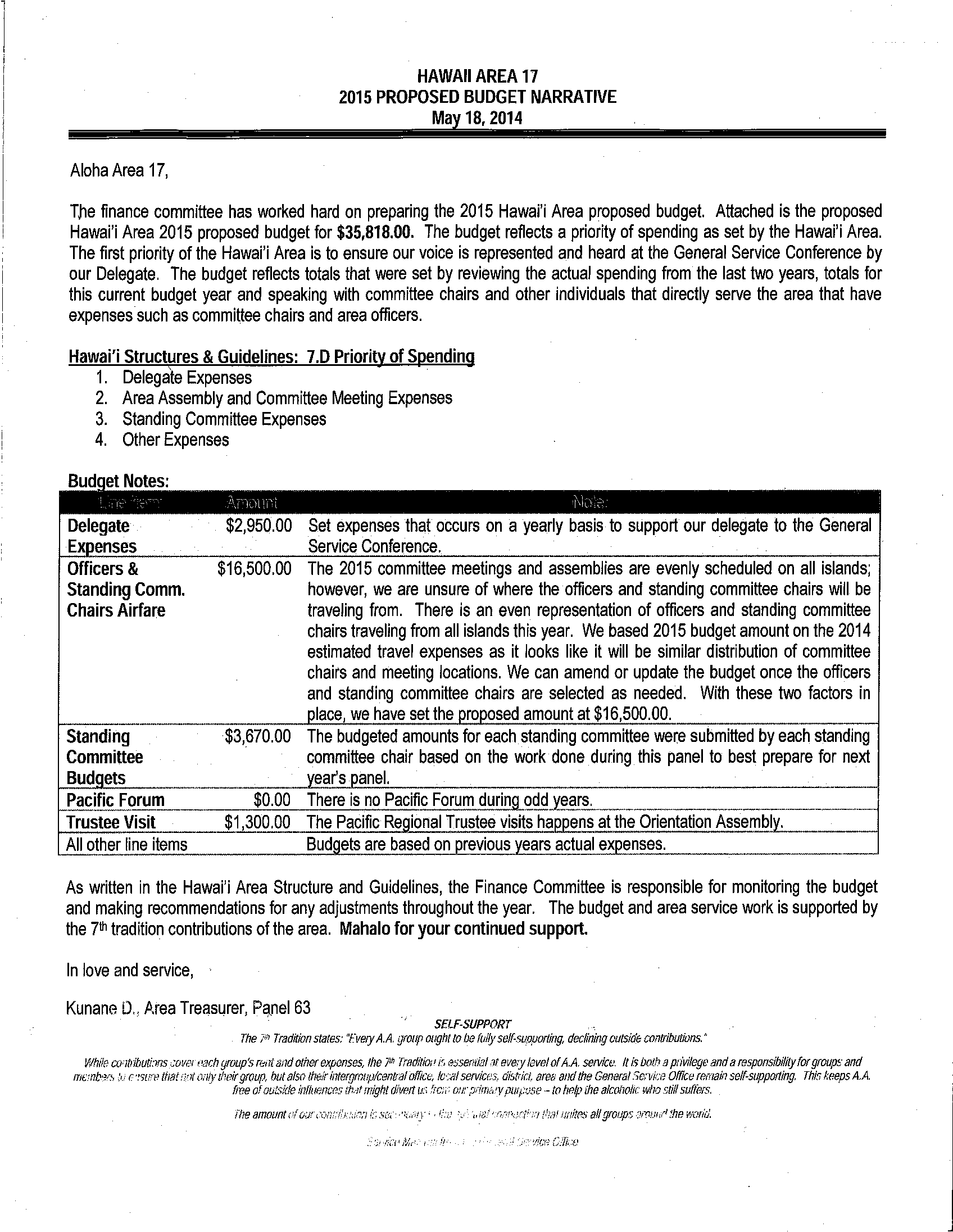 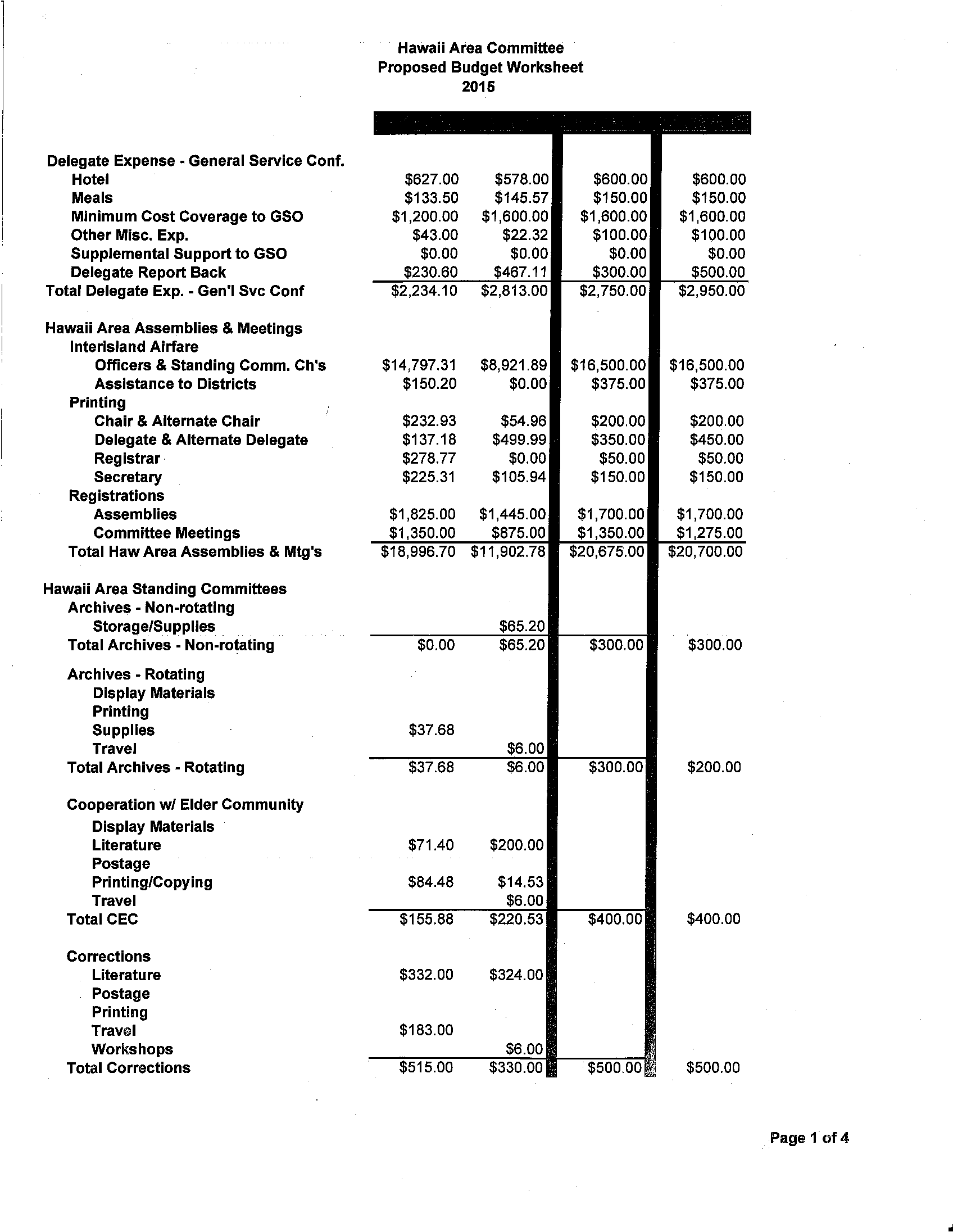 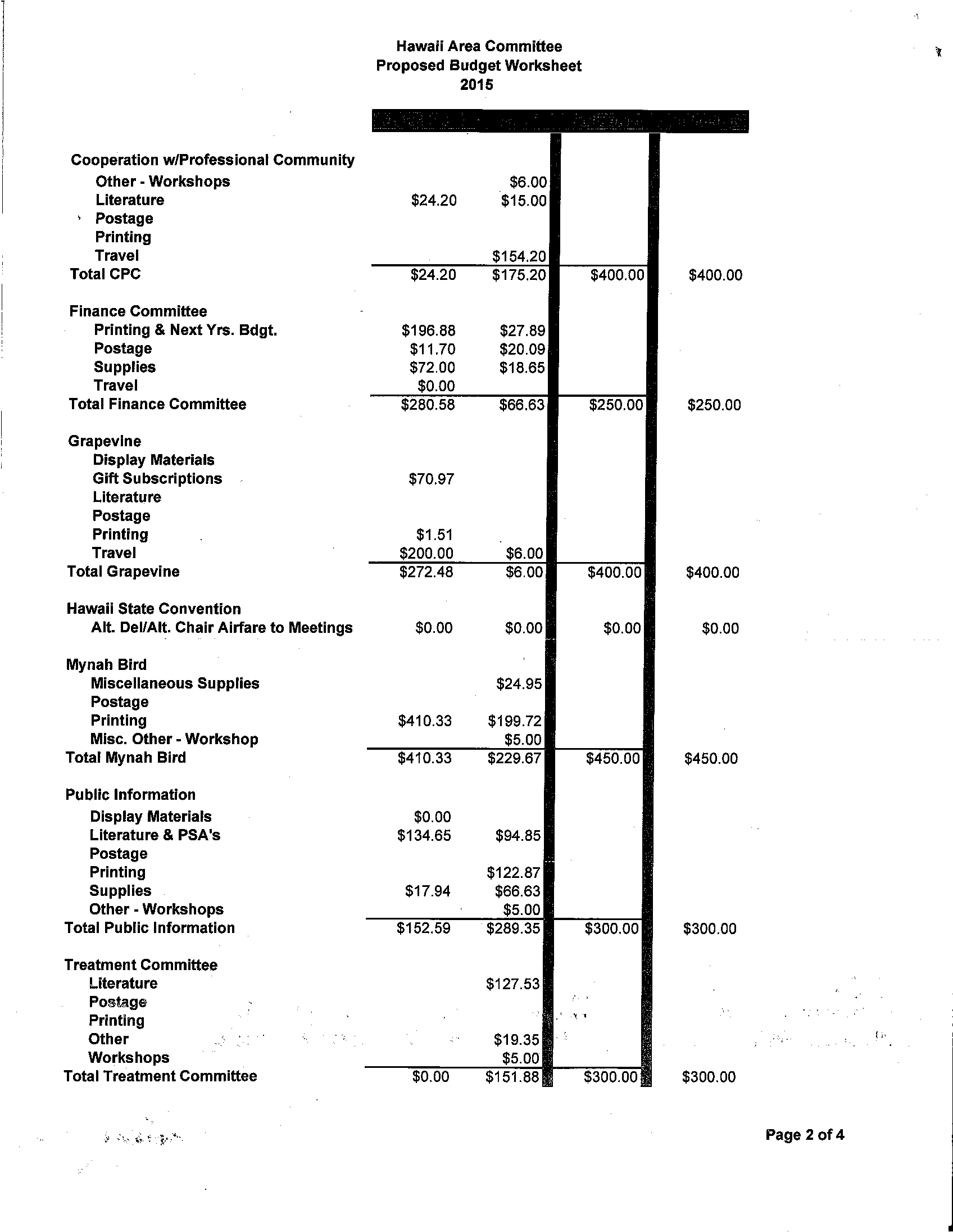 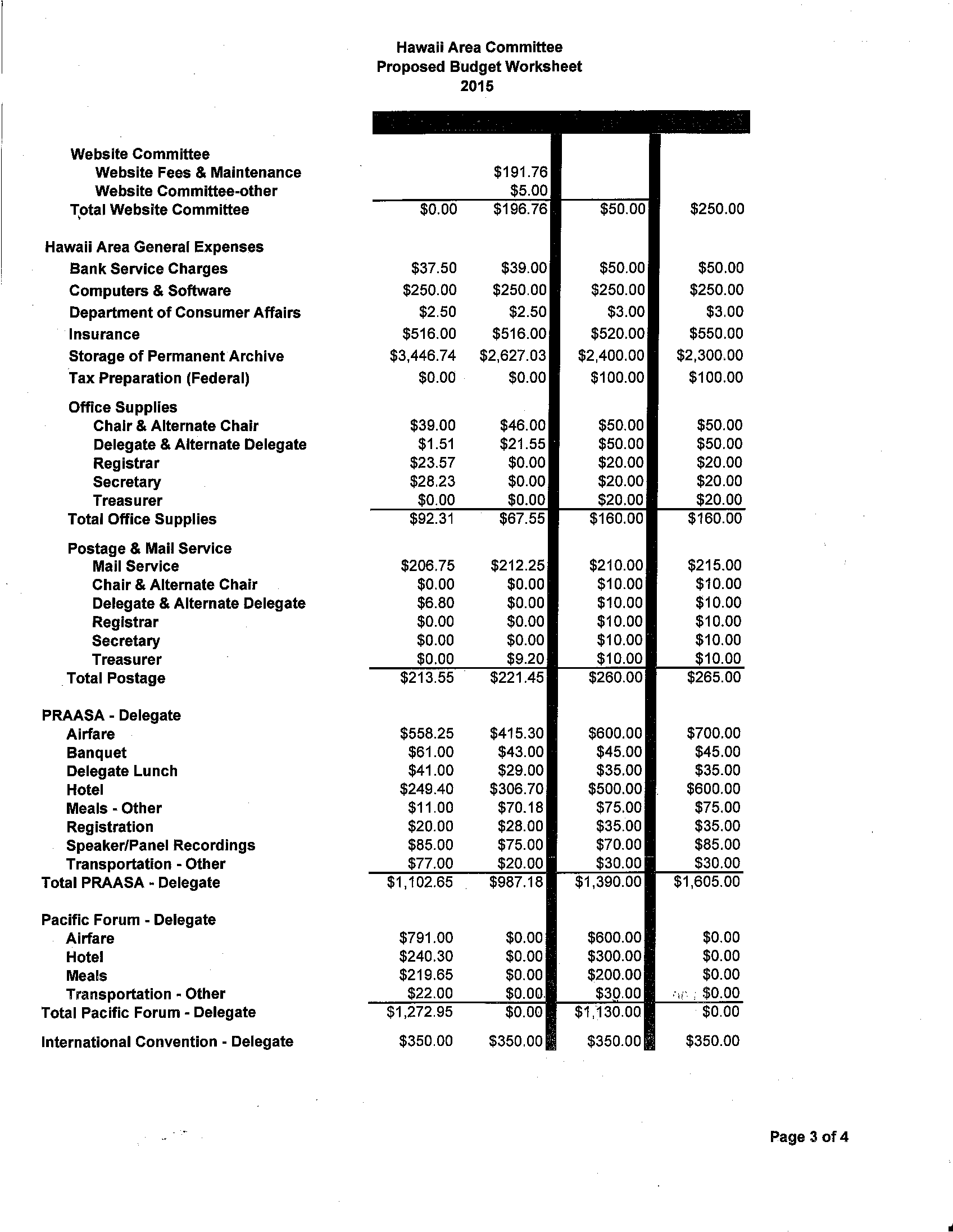 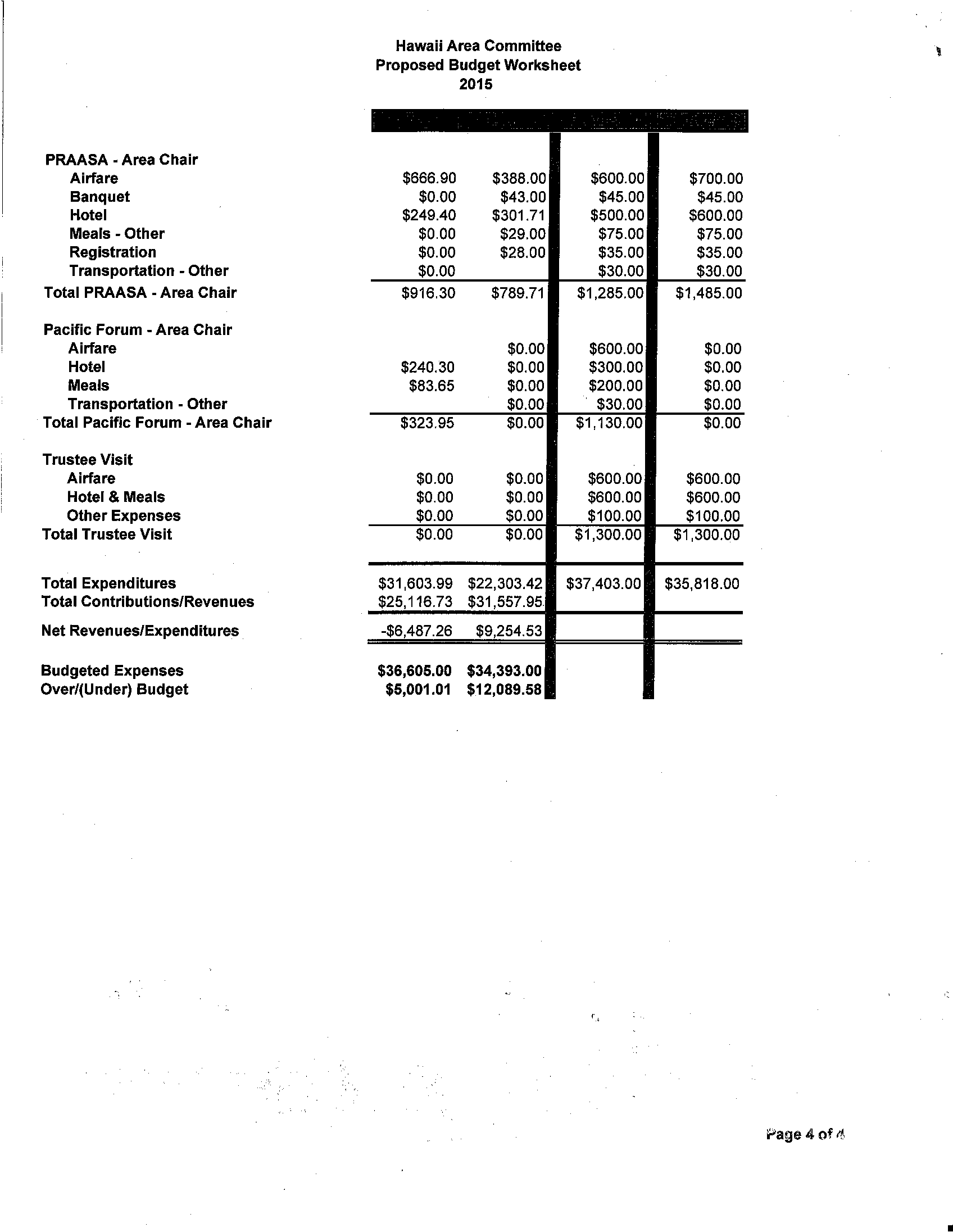 